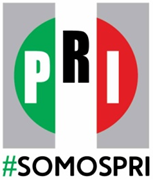 BOLETIN DE PRENSAMartes 20 de Junio de 2017EXIGE PRI LIMPIAR ELECCIÓN DE GOBERNADORTras presentar el recurso de impugnación ante la autoridad electoral para solicitar la nulidad de la elección, la dirigencia estatal del tricolor se pronunció porque se aclaren las irregularidades y se cumpla con el principio de certeza de todo proceso electoral “El Partido Revolucionario Institucional  exige que los órganos electorales limpien la elección de Gobernador; que le dé el principio de certeza, como debe ser en todo proceso electoral. Somos testigos de muchas irregularidades y existen todos los elementos para interponer el juicio de inconformidad que se presentó ayer contra un proceso “viciado” que debió ser transparente y legítimo”, así se pronunció el presidente del Comité Directivo Estatal del PRI, Juan Ramón Cervantes Gómez.Acompañado del representante del PRI ante el Instituto Estatal Electoral, Joel Rubén Cerón Palacios, el líder priísta puntualizó ante los medios de comunicación que con este recurso de impugnación presentado ante la autoridad electoral se busca velar por los derechos políticos de los ciudadanos y esclarecer que el proceso electoral del pasado 4 de junio se haya desarrollado con estricto apego a la ley.“Por respeto a los miles de nayaritas que confiaron su voto a Manuel Cota Jiménez, y por respeto a todos los simpatizantes y militantes que participaron en una campaña digna y propositiva, el PRI, como un partido garante de la legalidad, respetuoso del ordenamiento constitucional y de las leyes electorales, hizo uso de su derecho legal para impugnar la elección de Gobernador”, reiteró Cervantes Gómez.Por su parte, Joel Rubén Cerón Palacios, representante del PRI ante el IEEN, mencionó cada uno de los elementos que alteraron el proceso electoral y los  cuales los condujeron a valorar y decidir presentar el recurso de inconformidad para que la autoridad correspondiente revise y valore las anomalías registradas en la elección del domingo 4 de junio.